ПРОЄКТІнформація про автора/ку проєкту:1. Назва проєкту (не більше 15 слів):   Кімнати школяра - ''Open Space'' 2. ПІБ автора/ки або команди авторів проєкту:  Юрик Діана Романівна3.  Тематика проєкту:Створення кімнати школяра
4. Місце реалізації проєкту (територія навчального закладу, приміщення, кабінет):  Приміщення навчального закладу, вестибюль
5. Потреби яких учнів задовольняє проєкт (основні групи учнів, які зможуть користуватися результатами проекту, як ними буде використовуватись проєкт, які зміни відбудуться завдяки користуванню реалізованим проєктом):     Учнів школи 1-11 класів
6. Часові рамки впровадження проєкту (скільки часу потрібно для реалізації):  2-3 місяці
7. Опис проекту(проблема, на вирішення  якої він спрямований; запропоновані рішення; пояснення, чому саме це завдання повинно бути реалізоване і яким чином його реалізація вплине на подальше життя навчального закладу. Так як у нашій школі навчається понад 1700 учнів, для проведення уроків не вистачає кабінетів. Тому нам необхідні додаткові приміщення і для навчання, і для організації позашкільних заходів (конкурсно-розважальних програм, масових заходів, олімпіад, квестів, тренувань і т.д.)8. Орієнтовна вартість (кошторис) проєкту (всі складові проєкту та їх орієнтовна вартість)  9. Додатки (фотографії, малюнки, схеми, описи, графічні зображення, додаткові пояснення, тощо) вказати перелік:1. 2.3. Головним задумом нашого проєкту є створення кімнат школяра, які б могли слугувати для різноманітних цілей. Тому наповнення для них, що перелічені у попередніх схемах, будуть реалізовуватись поступово, за рахунок меценатів або наявного обладнання у школі.КВИТАНЦІЯ ПРО ПРИЙОМ ПРОЕКТУЗаповнюється Уповноваженою особоюДата надходження: 25.09.2020Номер у реєстрації проектів: 001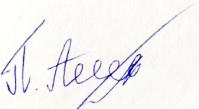 ПІП та підпис особи, що реєструє: Панасюк Анастасія Ігорівна БЛАНК Попередньої підтримки Проєкту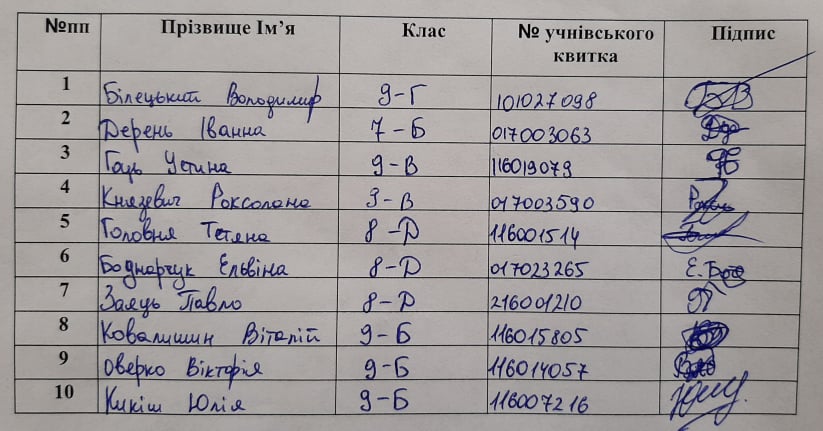 Номер та назва навчального закладуТернопільська загальноосвітня школа
 І-ІІІ ступенів №24Ідентифікаційний номер проєкту001Ім’я та Прізвище автора/киабо представника від командиЮрик ДіанаКлас навчального закладу:9-ГE-mail:redmidiana@gmail.comКонтактний № тел.+380976074057Підпис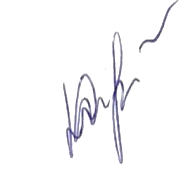 Ім’я та Прізвища учасників команди проєктуЮрик ДіанаРадзібаба Аліна
Маланій Анастасія
Щербакова Міла
Сиверин ВікторіяНайменування товарів(робіт, послуг)Вартість, грн.Скляні перегородки 67 500Конференційний стіл 8 450 ВСЬОГО75 950